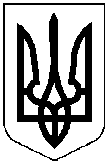 копіяМІСЦЕВЕ  САМОВРЯДУВАННЯВИКОНАВЧИЙ  КОМІТЕТПОКРОВСЬКОЇ  МІСЬКОЇ  РАДИДНІПРОПЕТРОВСЬКОЇ  ОБЛАСТІ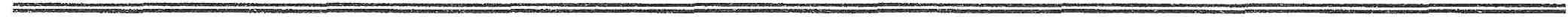 РІШЕННЯ«26» липня 2017р.                                                                                                 №333Про затвердження переліку об’єктів (будинків) щодо яких укладено договори про надання послуг з управління будинком, спорудою, житловим комплексом або комплексом будинків і споруд м.Покров____________________________Відповідно до ст. 13 Закону України «Про особливості здійснення права власності у багатоквартирному будинку», Порядку проведення конкурсу з призначення управителя багатоквартирного будинку, затвердженого наказом Міністерства регіонального розвитку, будівництва та житлово-комунального господарства України від 13.06.2016 р. № 150, рішення виконавчого комітету Покровської міської ради від 07.07.2017р. №291 «Про призначення управителя багатоквартирних будинків у м. Покров», враховуючи подання конкурсної комісії та результати обстеження дитячих майданчиків (обслуговування яких включено до переліку послуг/видів робіт «Поточний плановий ремонт дитячих майданчиків та прибудинкових територій» та відповідно включено до складу конкурсної пропозиції), проведених представниками МКП «ЖЕО» та ТОВ «Універсал-Сервіс ЛТД», керуючись ст. 30 Закону України «Про місцеве самоврядування в Україні», виконком міської радиВИРІШИВ:1. Затвердити перелік об’єктів (будинків) щодо яких укладено договори про надання послуг з управління будинком, спорудою, житловим комплексом або комплексом будинків і споруд м.Покровта розмір плати за утримання будинків і споруд та прибудинкових територій ТОВ «Універсал-Сервіс ЛТД» (Додаток №2)2. Контроль за виконанням цього рішення покласти на заступника міського голови Гончарова М.В.Міський голова	                                                                                        	О.М. ШаповалГлазкова О.Ю. 42660Додатокдо рішеннявиконавчогокомітетувід 26.07..2017р №333Перелік об’єктів (будинків) щодо яких укладено договори про надання послуг з управління Перелік об’єктів (будинків) щодо яких укладено договори про надання послуг з управління Перелік об’єктів (будинків) щодо яких укладено договори про надання послуг з управління Перелік об’єктів (будинків) щодо яких укладено договори про надання послуг з управління Перелік об’єктів (будинків) щодо яких укладено договори про надання послуг з управління Перелік об’єктів (будинків) щодо яких укладено договори про надання послуг з управління Перелік об’єктів (будинків) щодо яких укладено договори про надання послуг з управління Перелік об’єктів (будинків) щодо яких укладено договори про надання послуг з управління №
з/пМісцезнаходженнябудинківНомер будинкуТариф№
з/пМісцезнаходженнябудинківНомер будинкуТариф№
з/пМісцезнаходженнябудинківНомер будинкуТариф№
з/пМісцезнаходженнябудинківНомер будинкуТариф1Гагаріна82,882Гагаріна102,883Гагаріна122,884Гагаріна142,886Горького12,887Горького32,888Горького162,979Горького182,9710Горького212,8811Горького222,9712Горького242,8813Горького252,8814Горького262,9715Горького272,9716Горького282,9717Горького302,9718Горького312,9719Затишна12,9720Затишна32,9721Затишна72,9722Затишна7а2,9723Затишна92,9724Затишна112,9725Затишна132,9726Затишна152,9727Зонова43,9128Зонова63,9129Зонова82,9730Зонова102,9731Зонова122,9732Зонова183,8133Незалежності42,9734Центральна12,8835Центральна42,8836Центральна82,9737Центральна172,8838Центральна182,8839Центральна192,8840Центральна202,9741Центральна212,8842Центральна222,8843Центральна232,8844Центральна242,8845Центральна252,8846Центральна262,8847Центральна272,8848Центральна282,9749Центральна302,9750Центральна322,9751Центральна332,9752Центральна362,9753Центральна382,9754Центральна402,9755Центральна413,0656Центральна422,9757Центральна433,0658Центральна442,8859Центральна453,0660Центральна462,9761Центральна472,9762Центральна492,9763Центральна502,9764Центральна50 б2,9765Центральна522,9766Центральна52а2,9767Центральна54а2,9768Центральна572,9769Центральна592,9770Центральна622,9771Центральна632,9772Центральна672,9773Центральна692,9774Центральна712,9775Центральна732,9776Центральна752,9777Центральна772,9778Центральна792,9779Центральна812,9780Центральна833,8181Центральна853,8282Центральна872,9783Шляхова292,8884Шляхова312,8885Шляхова332,8886Шляхова353,0687Шляхова372,9788Шляхова392,9789Шляхова412,8890Шляхова432,8892ГероївЧернобиля12,9793ГероївЧернобиля32,9794ГероївЧернобиля52,9795ГероївЧернобиля62,9796ГероївЧернобиля72,9797Курчатова1а2,9798Курчатова22,9799Курчатова33,06100Курчатова42,97101Курчатова62,97102Курчатова102,97103Курчатова10а2,97104Курчатова142,97105Курчатова162,97106Курчатова182,97107Курчатова202,97108Курчатова222,97109Курчатова242,97110Курчатова262,97111Освіти62,97112Освіти82,97116Партизанська552,97117Партизанська572,97118Партизанська592,97119Партизанська612,97120Партизанська652,97121Партизанська672,97122Партизанська692,97123Партизанська752,97124Партизанська772,97125Партизанська892,97126Партизанська913,84127Партизанська91а3,84128Партизанська953,89134Торгова352,97135Торгова432,97136Торгова452,97137Торгова482,97138Торгова502,97139Торгова512,97140Торгова522,97141Торгова532,97142Торгова542,97143Торгова552,97144Торгова572,97145Торгова582,97146Торгова592,97147Торгова603,06148Торгова612,97150Пушкіна132,88152Соборна12,97153Соборна32,97154Соборна72,97155Соборна7а2,97156Соборна152,97157Соборна15а2,97158Соборна232,97159Соборна253,69160Соборна272,97161Соборна27а2,97162Соборна292,97163Соборна312,97164Соборна332,97165Соборна352,97166Соборна373,06167Соборна392,97168Соборна433,06169Соборна43а2,97170Соборна453,06171Соборна473,81172Середи102,88173Середи122,88174Середи142,88178ГероївУкраїни12,97179ГероївУкраїни1а2,97180ГероївУкраїни22,97181ГероївУкраїни2а2,97182ГероївУкраїни32,97183ГероївУкраїни42,97184ГероївУкраїни72,97185ГероївУкраїни82,97186ГероївУкраїни92,97187ГероївУкраїни102,97188ГероївУкраїни132,97189Медична12,88190Медична22,88191Медична42,88192Медична52,97193Медична62,97194Медична82,88195Медична102,88196Медична122,88197Медична142,88198Медична162,88199Медична182,88200Медична202,97201Медична222,97202Медична282,97203Г.Тикви2а2,97204Г.Тикви43,06205Г.Тикви4а3,06206Г.Тикви122,97207Г.Тикви142,97208Г.Тикви162,97209Г.Тикви182,97210Г.Тикви202,97211Г.Тикви222,97212Г.Тикви243,06213Г.Тикви262,97214Г.Тикви282,97215Г.Тикви302,97216Уральська2а2,97217Уральська42,97218Л.Чайкіної22,97219Л.Чайкіної32,97220Л.Чайкіної43,06221Л.Чайкіної62,97222Л.Чайкіної82,97223Л.Чайкіної112,97224Л.Чайкіної122,97225Л.Чайкіної132,97226Л.Чайкіної182,97227Л.Чайкіної193,06228Л.Чайкіної213,06229Л.Чайкіної232,97230Л.Чайкіної253,06231Л.Чайкіної282,97232Л.Чайкіної303,06233Л.Чайкіної323,06234Л.Чайкіної333,06235Л.Чайкіної343,06236Л.Чайкіної353,06237Л.Чайкіної363,06238Л.Чайкіної373,06239Л.Чайкіної383,06240Л.Чайкіної403,06241Чехова23,06242Чехова32,97243Чехова43,06244Чехова52,97245Чехова62,97246Чехова72,88247Чехова82,97248Чехова102,88249Чехова112,97250Чехова132,88251Чехова152,97252Чехова172,97253Чіатурська12,97254Чіатурська22,97255Чіатурська32,97256Чіатурська42,97258Чіатурська52,97257Чіатурська6а2,97259Чіатурська72,97260Чіатурська7а2,97261Чіатурська82,97262Чіатурська92,97263Чіатурська102,97264Шатохіна12,97265Шатохіна52,97266Шатохіна72,97268Шатохіна152,97269Шатохіна172,97270Шатохіна19а2,97271Шатохіна233,06272Курчатова82,97